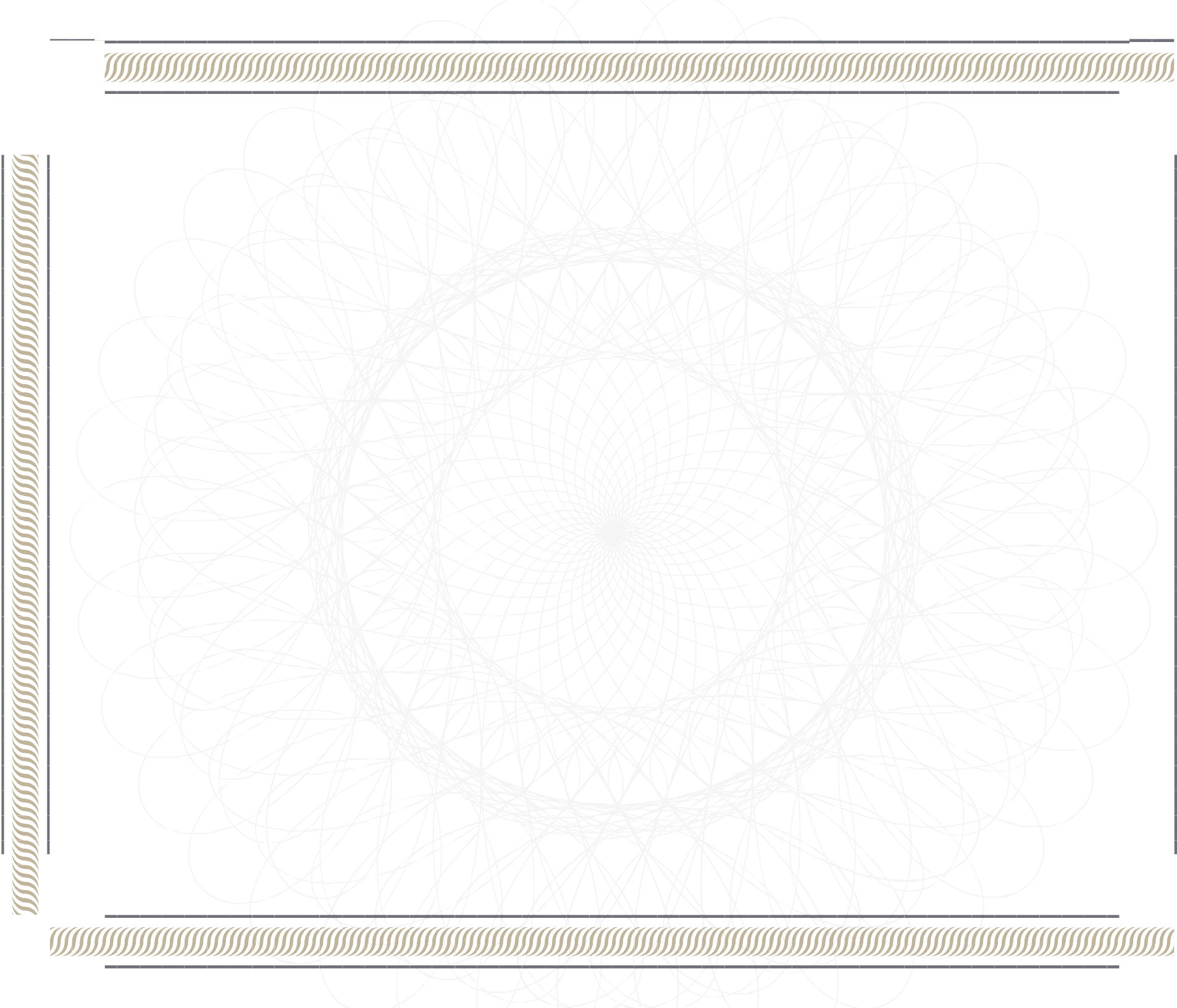 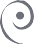 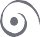 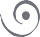 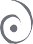 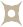 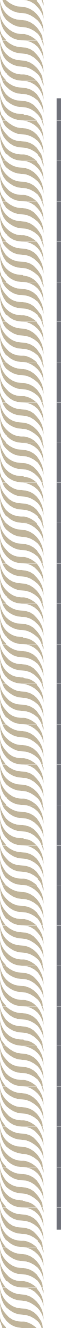 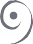 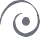 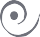 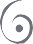 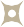 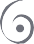 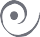 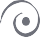 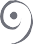 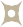 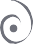 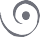 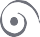 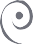 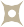 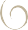 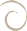 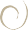 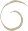 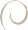 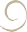 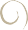 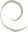 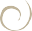 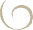 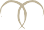 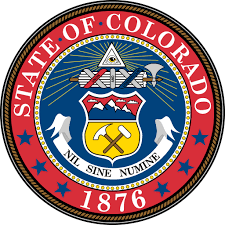 This certifies that theColorado High School Diploma Endorsement for BiliteracyIS PRESENTED TO( S T U D E N T	N A M E )Who has successfully fulfilled all requirements prescribed by the Colorado Senate Bill 17-123, and therefore entitled to this Diploma EndorsementPRINCIPALDISTRICT COORDINATOR